«НОШ для обучающихся с ОВЗ №2»Минобразования Чувашии«Логосказки, как  метод  коррекции речевых нарушений у детей»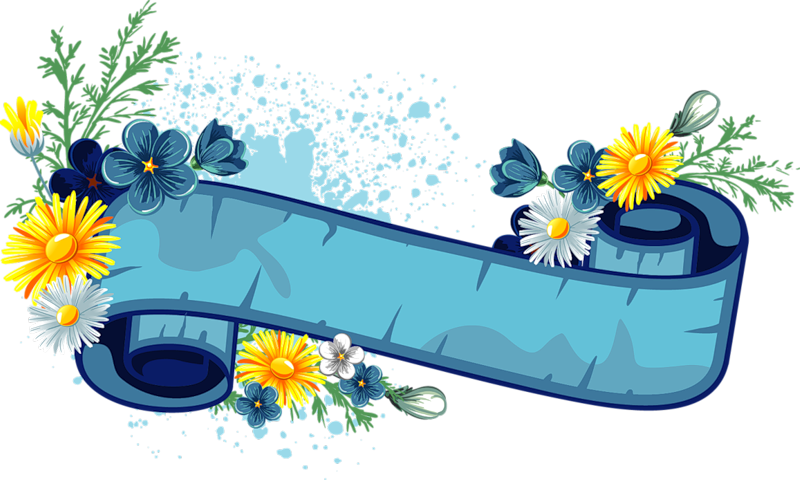 Выступление подготовилаучитель-логопедвысшей квалификационнойкатегорииИванова В.И.ЧебоксарыСказка… Произнося это слово, мы в мгновение ока переносимся в волшебный мир детства. Какие сказки мы любили (и любим) больше всего?Какие сказки читали нам родители? Какие сказки мы бы хотели подарить нашим детям? Прежде всего это должны быть добрые сказки. Мудрые сказки, развивающие восприятие мира. Интересные сказки, полные таинственности и чудес. Красивые сказки с прекрасным содержанием и иллюстрациями. Сказки, пробуждающие в ребёнке все самое лучшее и доброе. Сказки, несущие в себе свет и радость, надежду и веру, загадку и вдохновение.Значение сказки в воспитании ребёнка и детского коллектива неоценимо. Оно ярко, выразительно раскрывает всё богатство родного языка, способствует развитию детского воображения, фантазии, приобщает ребёнка к творчеству. Сказка формирует представление о добре и зле, с детства закладывает в душу человека заряд оптимизма, ведь в ней всегда побеждает добро, а зло наказывается. Большие развивающие возможности сказки – в формировании комфортного психологического климата в детском коллективе. Творческие задания, театрализация, разнообразные конкурсы, затеи, праздники, игровые программы, основанные на сказочных сюжетах, представляют интерес для организации межличностного общения, коллективной и групповой работы, создания самопознания, самоутверждения.Сказка является тем видом творчества, который наиболее близок сердцу ребёнка.По мнению К. И. Чуковского, взрослые мыслят словами, словесными формулами, а маленькие дети – вещами, предметами. Д. Родари отмечал: «Сказки могут помочь воспитать ум, дать ключи для того, чтобы войти в действительность 
новыми путями, может помочь ребёнку  узнать мир и одарить его воображение». Логопедическое воздействие в игровой, сказочной форме является наиболее универсальным, комплексным и результативным методом воздействия в коррекционной работе. Сегодня мы соотносим с этим явлением термин – логосказку.Основная цель логосказки – всестороннее, последовательное развитие речи детей и связанных с ней психических процессов путем использования элементов сказкатерапии.ЛОГОСКАЗКА – ЭТО ЦЕЛОСТНЫЙ, ПЕДАГОГИЧЕСКИЙ ПРОЦЕСС, СПОСОБСТВУЮЩИЙ РАЗВИТИЮ ВСЕХ СТОРОН РЕЧИ, ВОСПИТАНИЮ НРАВСТВЕННЫХ КАЧЕСТВ, АКТИВАЦИИ ПСИХИЧЕСКИХ ПРОЦЕССОВ (ВНИМАНИЯ, ПАМЯТИ, МЫШЛЕНИЯ, ВООБРАЖЕНИЯ), А ТАКЖЕ ПОДДЕРЖИВАНИЮ ПОЛОЖИТЕЛЬНОЙ МОТИВАЦИИ К ВЫПОЛНЕНИЮ УЧЕБНЫХ ЗАДАЧ.В логосказки легко и органично включаются задания на формирование психологической сферы детей:Психогимнастика (покажи, как рассердился волк, как испугался зайчик, как обрадовалась Машенька)Релаксация (села птичка на веточку, расправила крылышки и стала греться на солнышке);Дыхательные и голосовые упражнения, а также упражнения на координацию речи с движением.При использовании логосказки решаются следующие задачи логопедической коррекции коммуникативной сферы:развитие диалогической и монологической речи;повышение эффективности игровой мотивации детской речи, её художественно-эстетической направленности и наполненности;коррекция и развитие психологической базы речи, взаимосвязи зрительного, слухового и моторного анализаторов;создание благоприятной психологической атмосферы, обогащение эмоционально-чувственной сферы ребенка посредством общения со сказкой; приобщение детей к красоте, точности и глубине художественного слова к прошлому и настоящему культуры, народному фольклору; осуществления сотрудничества учителя-логопеда и педагога с детьми и друг с другом на основе личностно-ориентированной модели взаимодействия участников образовательного процесса, создание атмосферы взаимопонимания и взаимопомощи.         Для сказок можно использовать общеизвестные сюжеты, можно придумать самим. Можно в совместном творчестве с ребёнком частично изменять и дополнять сюжет по ходу занятия, можно разыгрывать сказки-спектакли, где дети одновременно и участники, и зрители происходящего. Для постановки сказок подходят различные виды театров (пальчиковый, настольный, рукавички и т.д.) Декорацией могут служить ширмы, мини-макеты, дидактические пособия.            Учитывая форму речевых нарушений детей и этап коррекционной работы, можно использовать следующие виды сказок:Логосказки дидактического плана с включениями различных упражнений, испытаний, выполнения проб и т. д. (Т. Д. Зинкевич-Евстигнеева): артикуляционные (развитие дыхания, артикуляционной моторики);фонематические (уточнение артикуляции заданного звука, автоматизация, дифференциация звуков);сказки о звуках и буквах, о правилах русского языка.Логосказки, направленные на развитие полисенсорности ребенка с нарушением речи («сказка» плюс «предметная деятельность») (О. Г. Ивановская, Е. А. Петрова, С. Ф. Савченко):пальчиковые (развитие мелкой моторики, графические навыки).Логосказки-тренинги, насыщенные определёнными фонемами, словоформами, лексико-грамматическими категориями (авторские сказки учителя-логопеда):лексико-грамматические (обогащение словарного запаса, закрепление знаний грамматических категорий).Логосказки с моделированным содержанием (Т. А. Ткаченко):сказки, способствующие формированию связной речи.          Эмоциональный дискомфорт ребёнка отрицательно сказывается на развитии всех сторон речи. Вот почему педагогу важно обеспечивать на занятии положительный настрой и поддерживать интерес к изученным ранее упражнениями, сохранять в памяти ребёнка полученные знания, актуализировать их в новой ситуации. Конечно, хорошим помощником в этой работе может стать сказка.        Логосказки могут применять в своей работе, как логопеды, так и педагоги логопедических и общеобразовательных школ. Сказки могут представлять собой как целое занятие, и быть составляющей его частью, а также проводиться в форме дидактической игры. Логосказка – это интерактивная сказка, так как требуется не пассивного созерцания, а активного участия в ходе повествования.Развитие личности и речи посредством логосказки осуществляется по следующим направлениям:Активность (от потребности в эмоциональной разрядке к положительным эмоциональным проявлениям).Самостоятельность (от ориентировки в средствах языковой выразительности к поиску лучших способов самовыражения в речи и движении).Творчество (от подражания взрослому к словесному фантазированию).Эмоциональность (эмоциональное заряжение образами сказки).Произвольность (от переживания эмоциональных переживаний сказочных героев – через оценку своих поступков – к динамическому равновесию исполняемых действий в игре).Сказочная речь (от продолжения фраз взрослого к творческим импровизациям по сюжету).Все эти направления логически связаны и осуществляются в комплексе. Именно в нашей стране, в Санкт-Петербурге, был открыт первый Институт сказкатерапии, в котором разрабатывается методология комплексной работы со сказкой для детей, имеющих отклонения в развитии.Детям дошкольного и школьного возраста с нарушениями и другими особенностями предстоит запомнить, понять информацию, усвоить навыки по объёму в несколько раз больше, чем нормально развивающимся детям.Вся работа построена с опорой на общие дидактические принципы:Системности и последовательности;Учёта возрастных и индивидуальных особенностей;Учёта структуры дефекта.А также учитываются:Заинтересованность;Положительно-эмоциональный настрой;Уровень воображения, импровизации, внимания и памяти ребёнка.С учётом ФГОС логосказка может планироваться в разных образовательных областях:познание;коммуникация;художественная литература;социализация;здоровье;художественное творчество;музыка.А также в следующих видах деятельности:творческой деятельности (театральной, музыкальной);коммуникативной деятельности (ребёнок общается и с героями сказки, и с другими детьми);учебной деятельности (в игровой форме учиться чему-то новому).Таким образом использование логосказок позволяет добиться не только устойчивого внимания и интереса на протяжении всего занятия, но и способствует сохранению психического здоровья детей, формированию положительного эмоционального состояния и снижению вероятного переутомления на логопедических занятиях.